PDSA WORKSHEET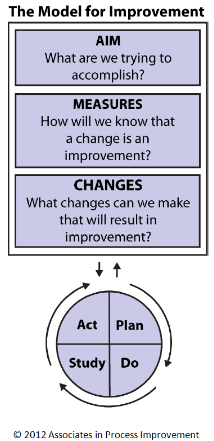 Team Name:Date of test:Test Completion Date:Overall team/project aim:Overall team/project aim:Overall team/project aim:What is the objective of the test?What is the objective of the test?What is the objective of the test?PLAN:Briefly describe the test:How will you know that the change is an improvement?What driver does the change impact?What do you predict will happen?PLANPlan for collection of data: DO:  Test the changes.Was the cycle carried out as planned?   ⁪ Yes  ⁪ NoRecord data and observations.What did you observe that was not part of our plan?STUDY:  Did the results match your predictions?   ⁪ Yes  ⁪ NoCompare the result of your test to your previous performance:What did you learn?ACT:  Decide to Adopt, Adapt, or Abandon.Adapt:  Improve the change and continue testing plan.Plans/changes for next test:Adopt:  Select changes to implement on a larger scale and develop an implementation plan and plan for sustainabilityAbandon:  Discard this change idea and try a different one